The Blue Octopus Coffee Bar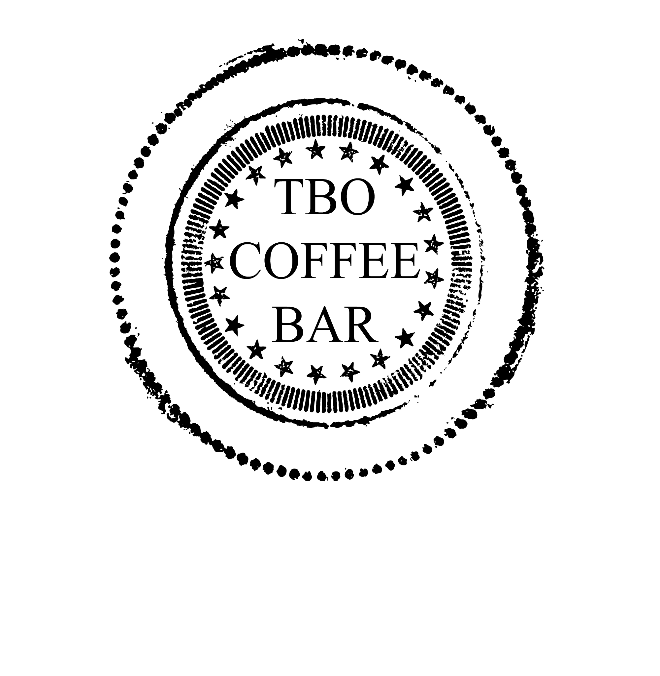 Freshly Baked Goods and Desserts from our kitchen, daily.Locally Roasted Espresso Drinks and 
Par Avion TeaBaked GoodsScones                                       4Mixed BerryBlueberry LemonPeanut Butter + JellyVegan Gluten Free (variety)Muffins                                  4BlueberryRaspberryAlmond Poppy SeedCinnamon Rolls		     5Cookies                                     3.50Chocolate ChunkWhite Chocolate Macadamia NutOatmeal RaisinBars                                      4Best Brownies Ever (no nuts, with chocolate ganache)Lemon BarsMixed BerryCakes                                    5Texas Sheet CakeBetter Than Sex CakeBirthday CakeCarrot CakeGF Blueberry Almond CoconutDesserts                                  8NY Style CheesecakeFlourless Chocolate TorteChocolate Mousse in Chocolate CupSwedish Cream with Raspberry Coulis in White Chocolate CupPear Tart Tatin4” Lemon Curd Tartlet